金属工艺学018单选题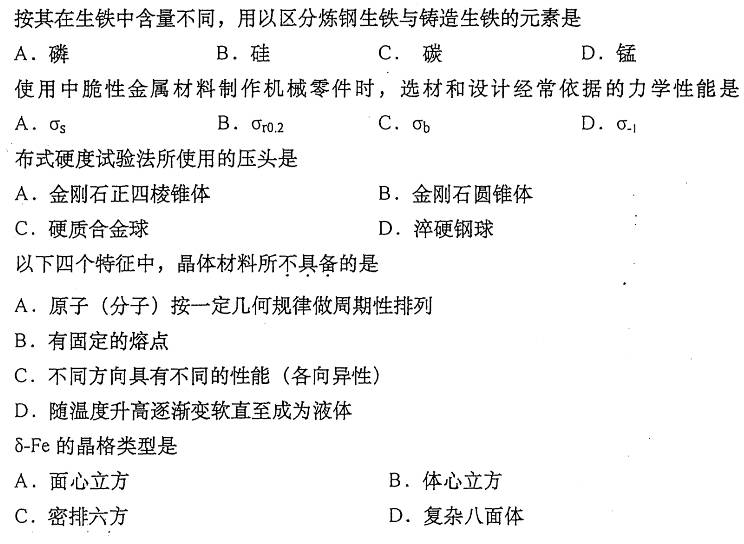 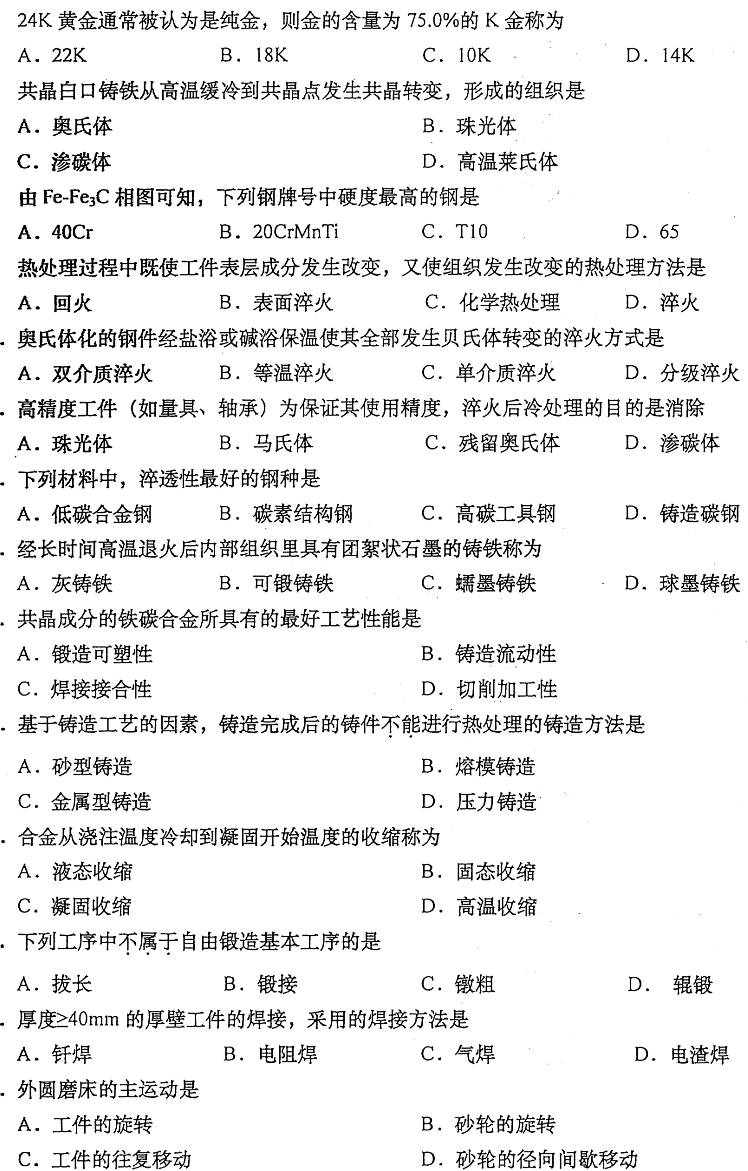 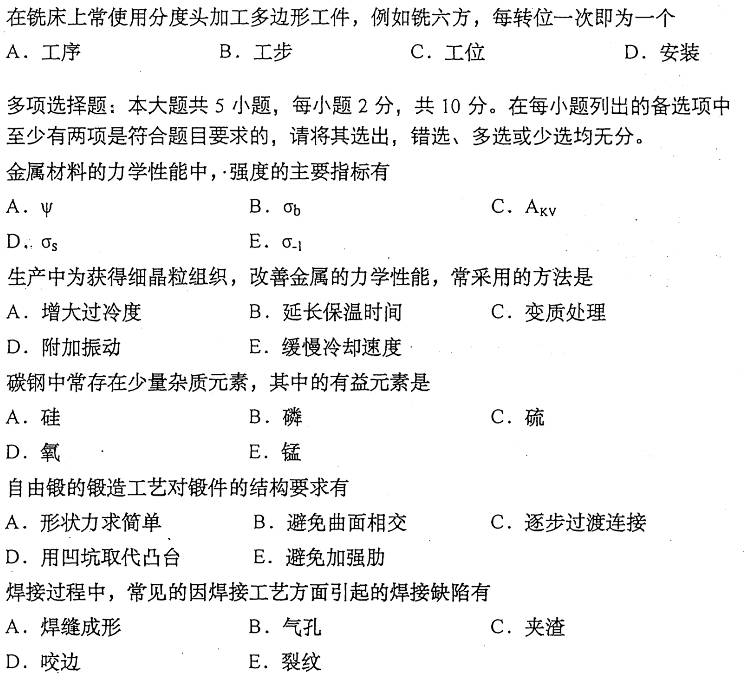 填空题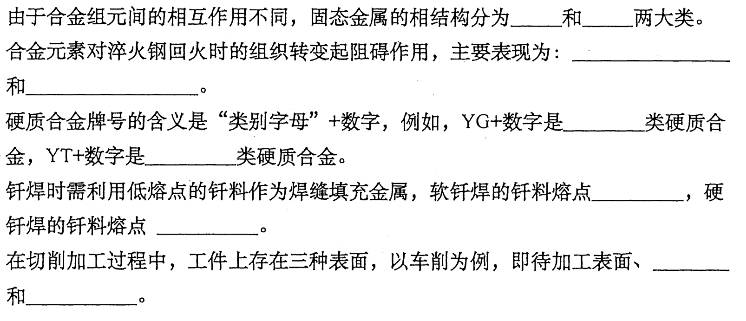 名词解释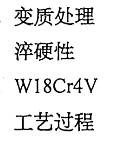 简答题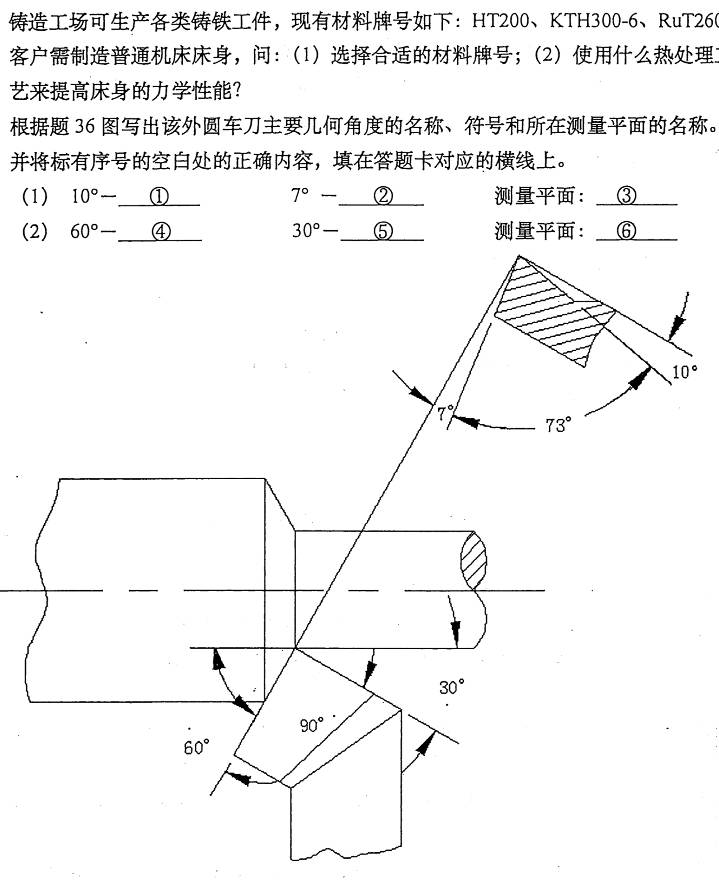 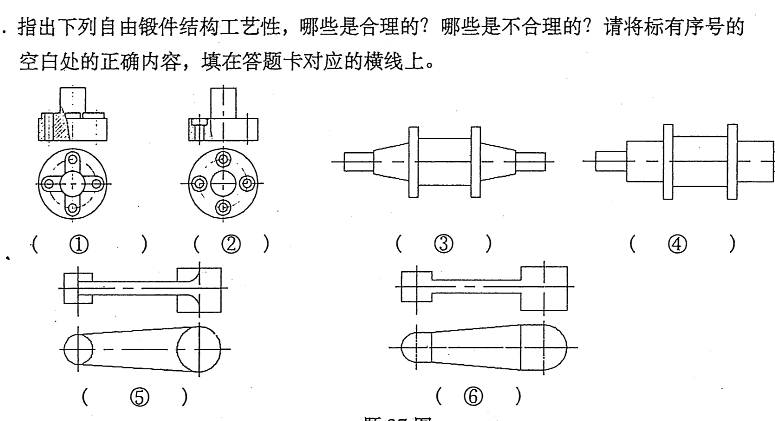 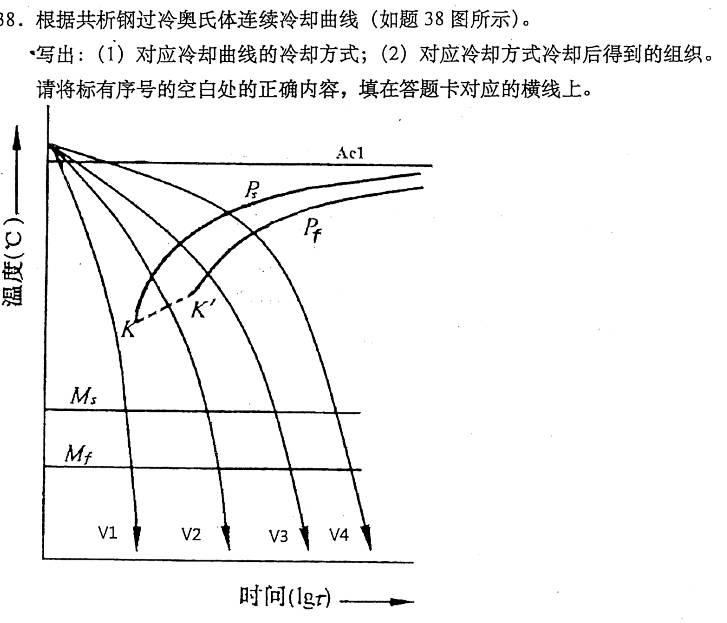 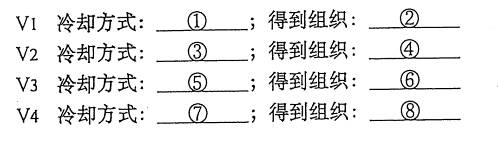 综合应用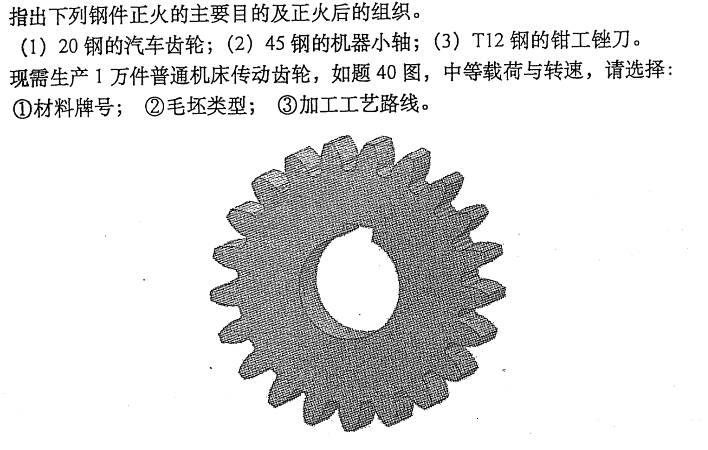 